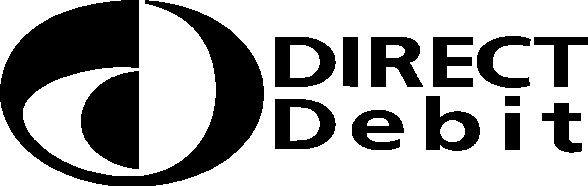 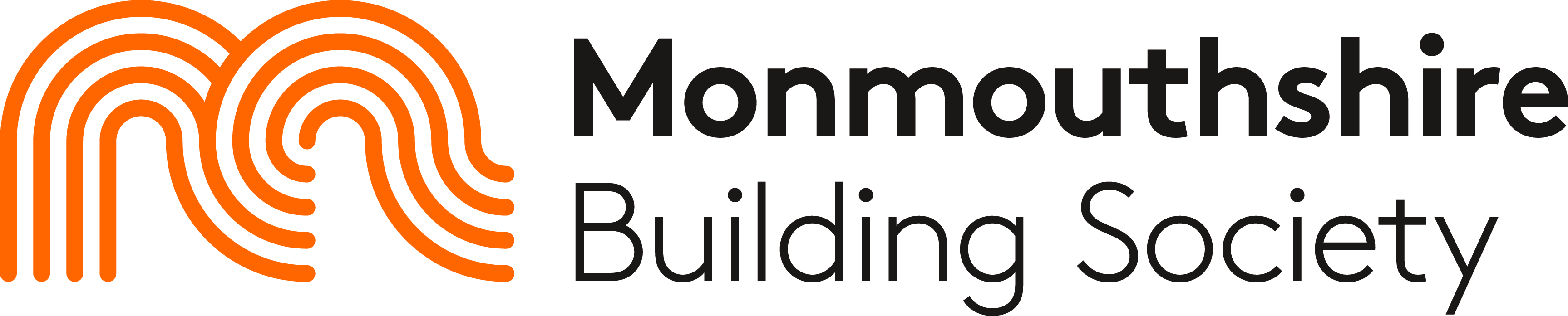 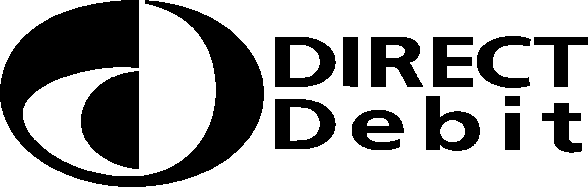 Mortgage Direct Debit FormOriginators Identification Number:Instruction to your Bank to pay Direct DebitPlease fill in both sections of this form & return it completed to: Monmouthshire Building Society, John Frost Square, Newport, NP20 1PXName & Full Postal Address of your BankTo: The Manager-------------------------------------------------------------------------------------------------------------------------------------------------------------------------------------------------------------------------------------------------------------------------Bank---------------------------------------------------------------------------------------------------------------------------------------------------------------------------------------------------------------------------------------------------------------------------Address------------------------------------------------------------------------------------------------------------------------------------------------------------------------------------------------------------------------------------------------------------------------------------------------------------------------------------------------------------------------------------------------------------------------------------------------------------------------------------------------------------------------------------------------------------------------------------------------------------------------------------------------------------------------------------------------------------------------------------------------------------------------------------------------------------------------------Post Code-------------------------------------------------------------------------------------------------------------------------------------------------------------------------------------------------------------------------------------------------------------------------Name(s) of Account Holder(s)	5.   Mortgage Account NumberBranch Sort Code	6.  Instruction to your BankPlease pay the Monmouthshire Building Society Direct Debits from the account detailed in this instruction subject to the safeguards assured by the Direct Debit Guarantee. I understand that this instruction may- 	 -Bank Account Numberremain with Monmouthshire Building Society and, if so, details will be passed electronically to my Bank/Building Society                   				 Signature(s)----------------------------------------------------------------------------------------------------------------------------------------------------------------------------------------------------------Banks may not accept Direct Debit Instructions for some types of accountsDate----------------------------------------------------------------------------------------------------------------------------------------------------------------------------------------------------------For Monmouthshire Building Society use – not to be issued to the paying bankPayment DateI/We wish to pay monthly on/or just after:Please enter your preferred date.  If you enter 28th or later, the payment will be requested by the Society on the last working day of every month. Your bank account will be debited early the following month.This guarantee should be detached and retained by the PayerThe Direct Debit Guarantee• This Guarantee is offered by all banks and building societies that accept instructions to pay Direct Debits.• If there are any changes to the amount, date or frequency of your Direct Debit, Monmouthshire Building Society will notify you ten working days in 
  advance of your account being debited or as otherwise agreed. If you request Monmouthshire Building Society to collect a payment, confirmation of
  the amount and date will be given to you at the time of the request.• If an error is made in the payment of your Direct Debit by Monmouthshire Building Society or your bank or building society, you are entitled to a full  
  and immediate refund of the amount paid from your bank or building society.• If you receive a refund you are not entitled to, you must pay it back when Monmouthshire Building Society asks you to.• You can cancel a Direct Debit at any time by simply contacting your bank or building society. Written confirmation may be required. 
  Please also notify us.